Publicado en  el 30/01/2017 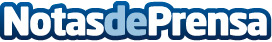 Las mejores plataformas para hacer backup en la nubeLo mejor para salvaguardar los datos de cara a un posible fallo del sistema es guardarlos en servidores en la nubeDatos de contacto:Nota de prensa publicada en: https://www.notasdeprensa.es/las-mejores-plataformas-para-hacer-backup-en Categorias: E-Commerce Ciberseguridad http://www.notasdeprensa.es